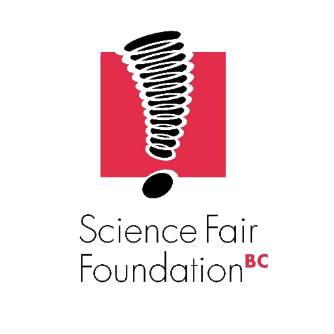 Congratulations! I am delighted that you won the BC Game Developers Innovation Award! This award was created in 2018 as a group effort by the Science Fair Foundation, DigiBC, and game developers across the province.The BC Game Developers Innovation Award is given to a project that demonstrates creativity and innovation in computer science, mathematics, engineering or astronomy. The award encourages the participation of women, First Nations, and others traditionally underrepresented in STEM fields. Congratulations on being chosen to receive this award, well done!The award is sponsored by Blackbird Interactive, East Side Games and Kabam in Greater Vancouver; and Codename Entertainment in Victoria. We are all proud to support science and innovation in British Columbia.Congratulations once again, and best of luck with everything you do in the future!Sincerely,Yossarian King
Chief Technical Officer
Blackbird Interactive Inc.
yossarian@blackbirdinteractive.com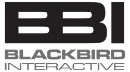 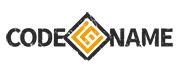 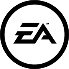 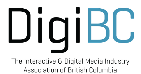 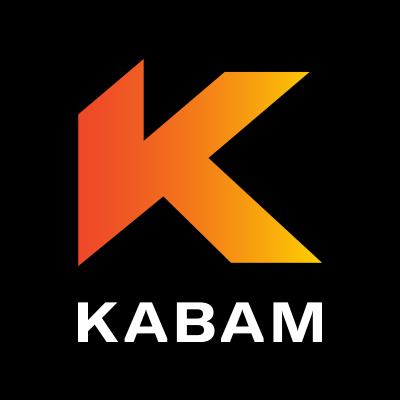 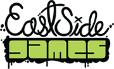 